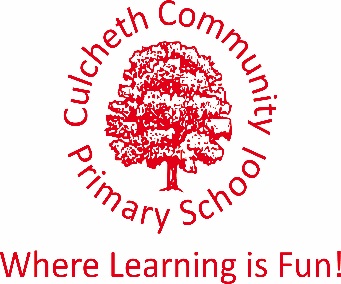 Pupil Privacy NoticeWhy are we giving this to you?At Culcheth Community Primary School we need to use information about your child.  We do this for a number of reasons.  This form tells you what information we use about your child and why we use it.  It is very important that information about your child is kept safe.  We explain below how the school keeps your child’s information safe.If you want to know anything about what we do with information about your child then please ask your child’s class teacher, or speak to Mrs Karen Rodgers, the Data Protection Officer.Policy StatementDuring your child’s time with us, we will use information that we gather in relation to your child for various purposes.  Information that we hold in relation to your child is known as “personal data”.  This will include data that we obtain from you directly and data about your child which we obtain from other people and organisations.  We might also need to continue to hold your child’s personal data for a period of time after your child has left the school.  Anything that we do with your child’s personal data is known as “processing”.This document sets out what personal data we will hold about your child, why we process that data, who we share this information with, and your rights in relation to your child’s personal data processed by us.What information do we use about your child?We will collect, hold, share and otherwise use information about your child set out in the boxes below:We will also collect, hold, share and otherwise use some information about your child which is special “special category personal data” and we will take extra care to make sure that this is kept safe:Where do we get this information from?We get this information from:Your childParents/guardians, and other children’s parents/guardiansTeachers and other staffPeople from other organisations, like doctors or the local authority for exampleWhy do we use this information?We use this information for lots of reasons, including:To make sure that we give your child a good education and to support your child through thisTo make sure that we are able to address and support any educational, health or social needs your child may have To make sure everyone is treated fairly and equallyTo keep your child and everyone at the school safe and secureTo deal with emergencies involving your childTo celebrate your child’s achievementsTo provide reports and additional information to you as parents/carers Some of these things we have to do by law.  Other things we do because we need to so that we can run the school.Sometimes we need permission to use your child’s information.  This includes taking pictures or videos of your child to be used on our website or in the newspaper.  Before we do these things we will ask you as the parent/carer for permission.Why do we use special category personal data?We may need to use the information about your child which is special (mentioned above) where there is a specific interest to do so for example health and social care purposes or to provide your child with equal opportunities and treatment. We will also use this information where you have given us permission to do so.  There may also be circumstances where we need to use your child’s information in relation to legal claims, or to protect your child’s vital interests and where you are unable to provide your consent.  How long will we hold information in relation to our pupils?We will hold information relating to your child only for as long as necessary.  How long we need to hold on to any information will depend on the type of information.  Where your child changes school we will usually pass your child’s information to your new school.Who will we share pupil information with?We may be give information about your child with:Other schools or educational institutions your child may attend or require support from Local Authorities, to assist them in the exercise of their responsibilities in relation to education and training, youth support and safeguarding purposesThe Department for Education [and/ or ESFA] as required by the lawContractors, to enable them to provide an effective service to the school, such as school meal providers or external tutorsKeeping this information safeIt is very important that only people who need to use your child’s information can see it.  The school keeps your child’s information safe by ensuring all information is kept secure and that all staff are aware of our GDPR regulations and ethos within school.Your rights in relation to your child’s information You can ask to see the information we hold about your child. If you wish to do this you should contact:Your child’s classteacher or Mrs Karen Rodgers.You also have the right to:Object to what we are doing with your child’s informationHave inaccurate or incomplete information about your child amendedAsk us to stop doing certain things with your child’s information in some casesAsk that decisions about your child are not made using automatic systemsClaim against the school in certain circumstances where your child has suffered as a result of the school breaching your data protection right.If you feel it necessary to do any of the above, you can speak with Mrs Karen Rodgers. The school does not have to meet all of your requests and we will let you know where we are unable to do so.ConcernsIf you are concerned about how we are using your child’s personal data then you can speak with Mrs Karen Rodgers, or if necessary you can contact an outside agency - the Information Commissioner’s Office who could also help at https://ico.org.uk/concerns/.NameTelephone and email contact detailsDate of BirthAddressAssessment informationDetails of previous/future schoolsUnique pupil numberBehavioural informationLanguage(s)NationalityCountry of birthEligibility for free school mealsPhotographsAttendance informationRacial or ethnic originReligious beliefsSpecial educational needs and disability  informationMedical / health informationGenetic and biometric dataInformation relating to keeping your child safe Dietary requirements